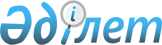 О внесении изменения в решение Зайсанского районного маслихата от 22 ноября 2016 года № 7-5 "О возмещении затрат на обучение на дому детей с ограниченными возможностями из числа инвалидов по индивидуальному учебному плану"
					
			Утративший силу
			
			
		
					Решение Зайсанского районного маслихата Восточно-Казахстанской области от 27 декабря 2019 года № 49-4/4. Зарегистрировано Департаментом юстиции Восточно-Казахстанской области 15 января 2020 года № 6510. Утратило силу - решением Зайсанского районного маслихата Восточно-Казахстанской области от 28 сентября 2021 года № 11-4/4
      Сноска. Утратило силу - решением Зайсанского районного маслихата Восточно-Казахстанской области от 28.09.2021 № 11-4/4 (вводится в действие по истечении десяти календарных дней после дня его первого официального опубликования).

      Примечание ИЗПИ.

      В тексте документа сохранена пунктуация и орфография оригинала.
      В соответствии с пунктом 2 статьи 50 Закона Республики Казахстан от 6 апреля 2016 года "О правовых актах", Зайсанский районный маслихат РЕШИЛ:
      1 Внести в решение Зайсанского районного маслихата от 22 ноября 2016 года № 7-5 "О возмещении затрат на обучение на дому детей с ограниченными возможностями из числа инвалидов по индивидуальному учебному плану" (зарегистрированного в Реестре государственной регистрации нормативных правовых актов за номером 4786, опубликовано 2 ноября 2016 года в газете "Достык" и в Эталонном контрольном банке нормативных правовых актов Республики Казахстан в электронном виде 19 января 2017 года) следующее изменение:
      пункт 1 изложить в следующей редакции:
      "1. Возместить затраты на обучение на дому детей с ограниченными возможностями из числа инвалидов по индивидуальному учебному плану ежемесячно в размере четырех месячных расчетных показателей в течении учебного года.".
      2. Настоящее решение вводится в действие по истечении десяти календарных дней после дня его первого официального опубликования.
					© 2012. РГП на ПХВ «Институт законодательства и правовой информации Республики Казахстан» Министерства юстиции Республики Казахстан
				
      Председатель сессии 

Ф. Мухаметкалиев

      Секретарь районного маслихата 

Д. Ыдырышев
